ПРОФЕСИОНАЛНА ГИМНАЗИЯ ПО МСС „НИКОЛА ЗЛАТАРСКИ” 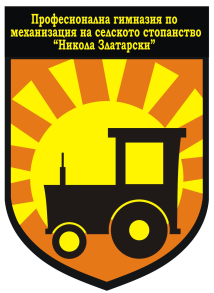 Гр.Златарица, ул.”Ропотамо” №19, тел./факс 0615/3-54-12, e-mail: pgmss@abv.bgКонспект по математика 10 клас1.	Действия с реални числа.2.	Графики на функции.3.	Графика на квадратна функция.4.	Квадратни неравенства.5.	Биквадратни неравенства.6.	Решаване на дробни неравенства.7.	Квадратен и кубичен корен.8.	Степен с рационален показател.9.	Тригонометрични функции на остър ъгъл.10.	Тригонометрични функции на ъгли от 0° до 180°.11.	Основни зависимости между тригонометрични функции.12.	Косинусова и синусова теорема.13.	Решаване на триъгълник.14.	Лице на триъгълник и правилен многоъг ълник.15.	Пермутации от n елемента.16.	Вариации от n елемента к-ти клас.17.	Комбинации от n елемента к-ти клас.Преподавател:…………………..                         Директор:…………………..                          /П. Димитров/                                                /М. Петкова/